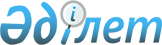 О признании утратившими силу некоторых совместных приказов Министра по инвестициям и развитию Республики Казахстан, Министра индустрии и инфраструктурного развития Республики Казахстан и Министра национальной экономики Республики КазахстанСовместный приказ Министра индустрии и инфраструктурного развития Республики Казахстан от 30 декабря 2022 года № 763 и Министра национальной экономики Республики Казахстан от 19 декабря 2022 года № 130. Зарегистрирован в Министерстве юстиции Республики Казахстан 4 января 2023 года № 31547.
      Примечание ИЗПИ!      Вводится в действие с 01.01.2023
      В соответствии с пунктом 2 статьи 27 Закона Республики Казахстан "О правовых актах" ПРИКАЗЫВАЕМ:
      1. Признать утратившими силу некоторые совместные приказы Министра по инвестициям и развитию Республики Казахстан, Министра индустрии и инфраструктурного развития Республики Казахстан и Министра национальной экономики Республики Казахстан, согласно приложению к настоящему совместному приказу.
      2. Комитету по делам строительства и жилищно-коммунального хозяйства Министерства индустрии и инфраструктурного развития Республики Казахстан в установленном законодательством порядке обеспечить:
      1) государственную регистрацию настоящего совместного приказа в Министерстве юстиции Республики Казахстан;
      2) размещение настоящего совместного приказа на интернет-ресурсе Министерства индустрии и инфраструктурного развития Республики Казахстан.
      3. Контроль за исполнением настоящего совместного приказа возложить на курирующего вице-министра индустрии и инфраструктурного развития Республики Казахстан.
      4. Настоящий совместный приказ подлежит официальному опубликованию и вводится в действие с 1 января 2023 года. Перечень некоторых совместных приказов Министра по инвестициям и развитию Республики Казахстан, Министра индустрии и инфраструктурного развития Республики Казахстан и Министра национальной экономики Республики Казахстан, признанных утратившими силу
      1. Совместный приказ Министра по инвестициям и развитию Республики Казахстан от 31 октября 2018 года № 757 и Министра национальной экономики Республики Казахстан от 31 октября 2018 года № 52 "Об утверждении критериев оценки степени риска и проверочных листов в области архитектуры, градостроительства и строительства за деятельностью местных исполнительных органов по делам архитектуры, градостроительства, строительства и государственного архитектурно-строительного контроля и надзора" (зарегистрирован в Реестре государственной регистрации нормативных правовых актов за № 17665).
      2. Совместный приказ Министра индустрии и инфраструктурного развития Республики Казахстан от 28 апреля 2020 года № 240 и Министра национальной экономики Республики Казахстан от 30 апреля 2020 года № 34 "О внесении изменений в совместный приказ Министра по инвестициям и развитию Республики Казахстан от 31 октября 2018 года № 757 и Министра национальной экономики Республики Казахстан от 31 октября 2018 года № 52 "Об утверждении критериев оценки степени риска и проверочного листа в области архитектуры, градостроительства и строительства за деятельностью местных исполнительных органов по делам архитектуры, градостроительства, строительства и государственного архитектурно-строительного контроля и надзора" (зарегистрирован в Реестре государственной регистрации нормативных правовых актов за № 20558).
      3. Совместный приказ Министра индустрии и инфраструктурного развития Республики Казахстан от 26 сентября 2020 года № 496 и Министра национальной экономики Республики Казахстан от 28 сентября 2020 года № 70 "О внесении изменений в совместный приказ Министра по инвестициям и развитию Республики Казахстан от 31 октября 2018 года № 757 и Министра национальной экономики Республики Казахстан от 31 октября 2018 года № 52 "Об утверждении критериев оценки степени риска и проверочных листов в области архитектуры, градостроительства и строительства за деятельностью местных исполнительных органов по делам архитектуры, градостроительства, строительства и государственного архитектурно-строительного контроля и надзора" (зарегистрирован в Реестре государственной регистрации нормативных правовых актов за № 21336).
					© 2012. РГП на ПХВ «Институт законодательства и правовой информации Республики Казахстан» Министерства юстиции Республики Казахстан
				
      Министр национальной экономикиРеспублики Казахстан

__________А. Куантыров

      Министр индустриии инфраструктурного развитияРеспублики Казахстан

__________К. Ускенбаев
Приложение
к совместному приказу
Министра национальной экономики
Республики Казахстан
от 19 декабря 2022 года № 130
и Министра индустрии
и инфраструктурного развития
Республики Казахстан
от 30 декабря 2022 года № 763